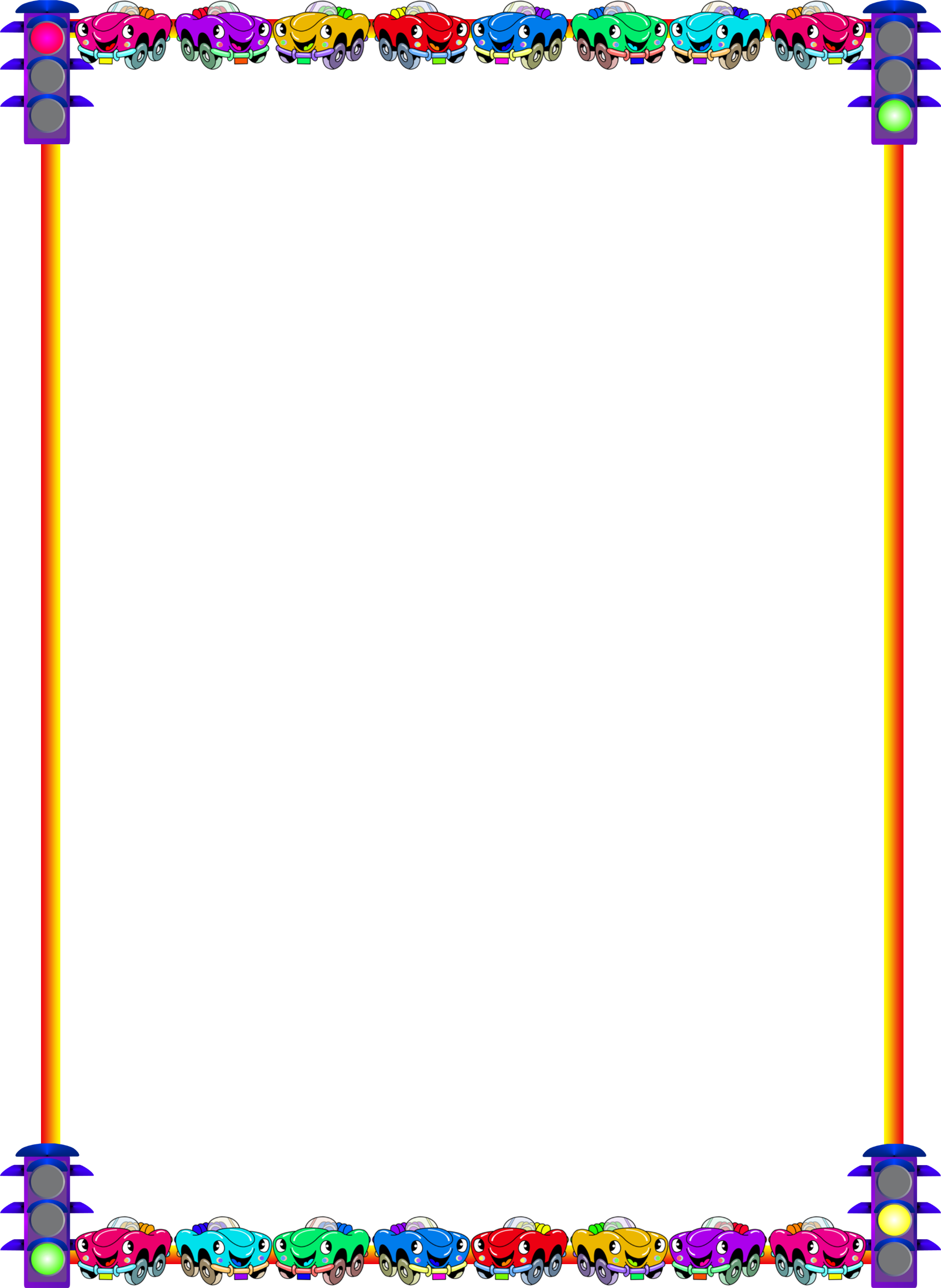 МАЛЕНЬКИЙ  «МЫСЛИТЕЛЬ» И ДОРОГАСоветы психолога как уберечь ребенка от опасностиК сожалению, всё чаще мы узнаем печальную статистику о ДТП с участием детей.За увеличивающимися цифрами жизни детей, искалеченные судьбы.А чаще всего виноваты в трагедиях мы – взрослые.Чтобы избежать неприятностей на дороге, нужно знать особенности детей и подростков. Медики настойчиво предупреждают, а взрослые эти предупреждения просто игнорируют:Дети до 13-14 лет видят только прямо, а боковым зрением слабо фиксируют происходящее («тоннельное зрение»);Ребёнку приходится поворачивать голову для того, чтобы иметь общее представление об окружающем пространстве. Для этого ребёнку понадобится 4 секунды, в то времякак взрослому – четверть секунды;Восприятие ребёнком скорости, размера транспортного средства и расстояниядо него также искажено;Дети с искажением воспринимают звуки на дороге;У них искажено восприятие размеров транспортных средств и т.п.В целях профилактики дорожной безопасности 3 сентября 2021 г. в детском саду во всех группах прошла акция «4 сентября – Единый день дорожной безопасности»Были проведены беседы и игровые ситуации: «Внимание дорога!», «Дорожные знаки»  Умный Куб «Веселый Светофор»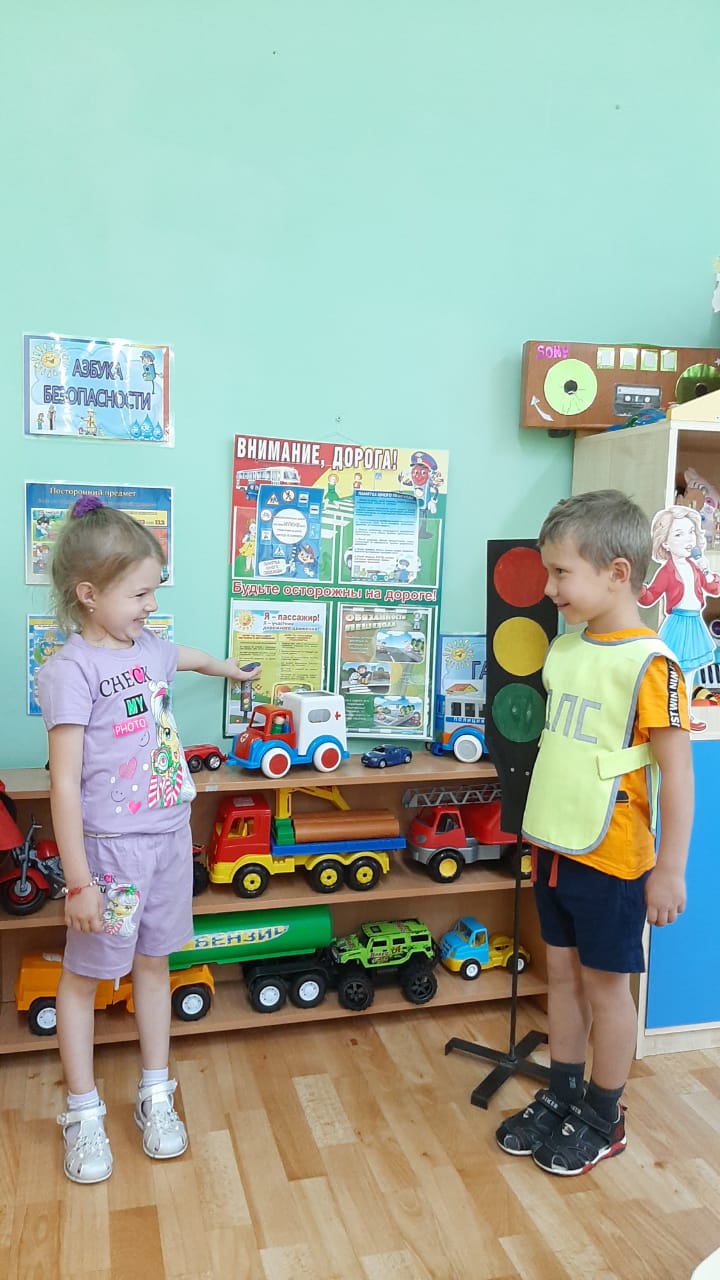 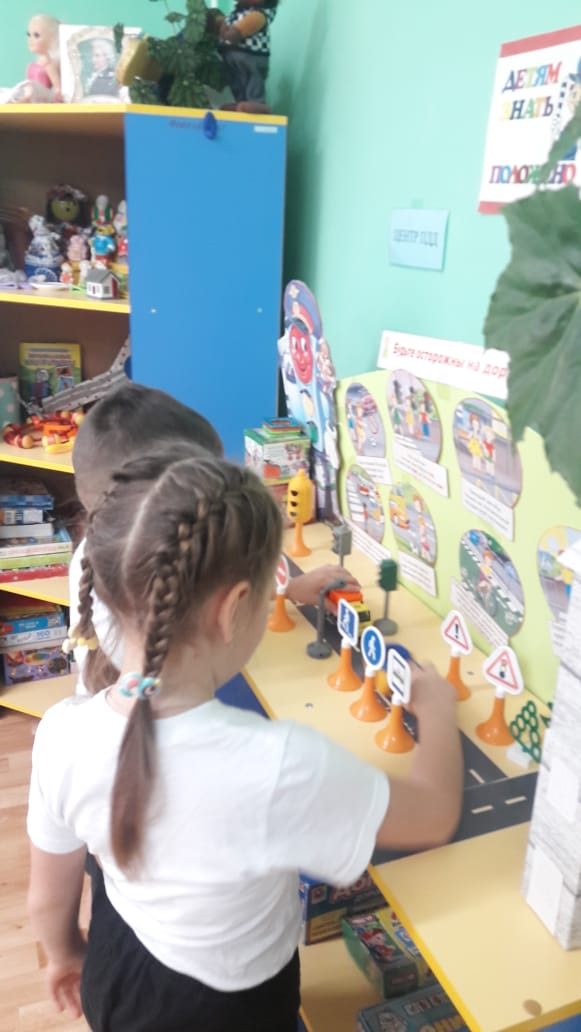 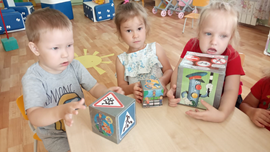 